Cooperativa di solidarietà sociale ONLUS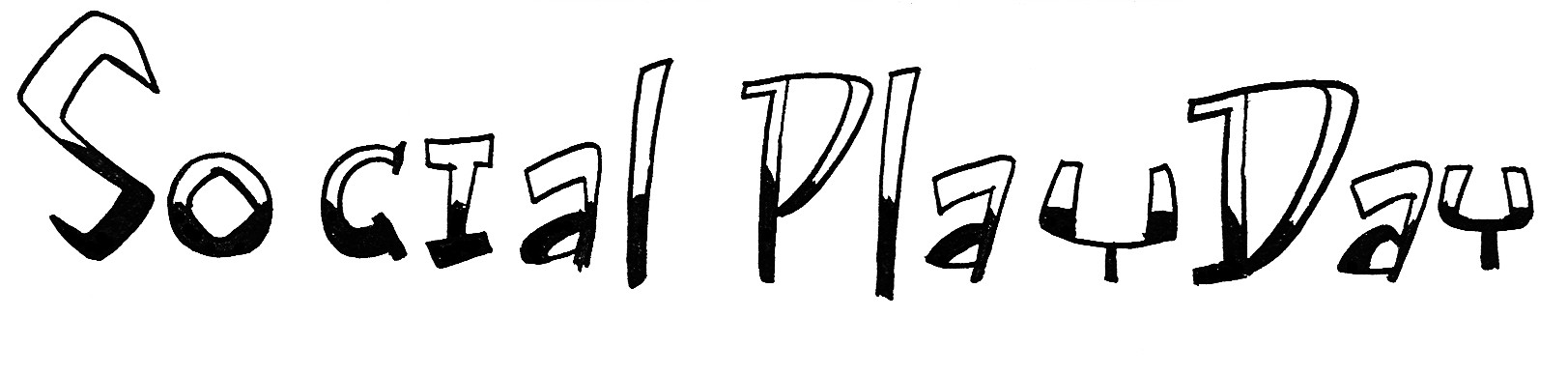 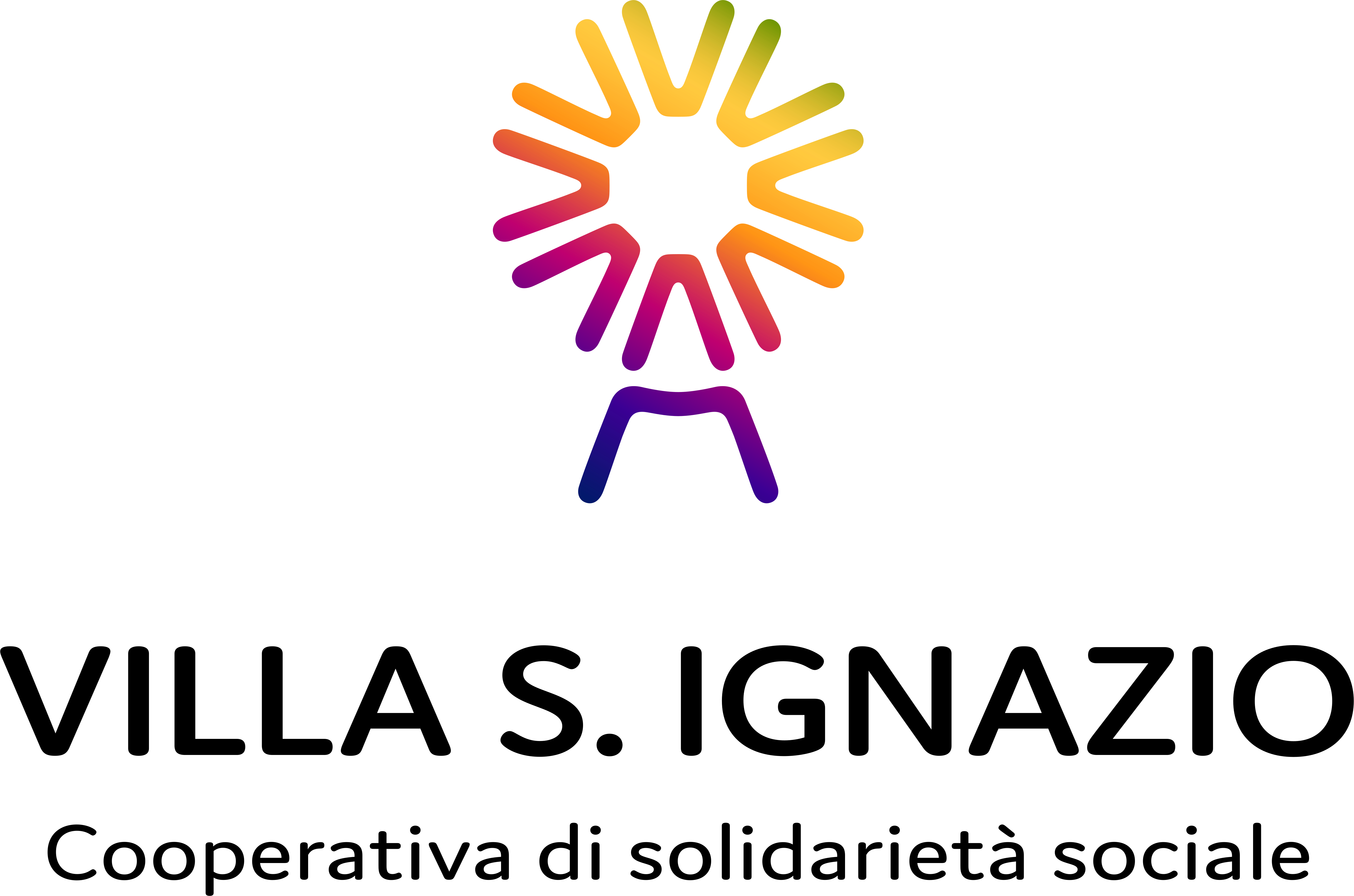 Via delle Laste, 22 - 38121 Trentotel. 0461 238720 | fax 0461 236353email: coop@vsi.it | web: www.vsi.itn° iscrizione Albo Nazionale Enti Cooperativi A 158150P. IVA e C. F. 00414590224n° di iscrizione CCIAA 00414590224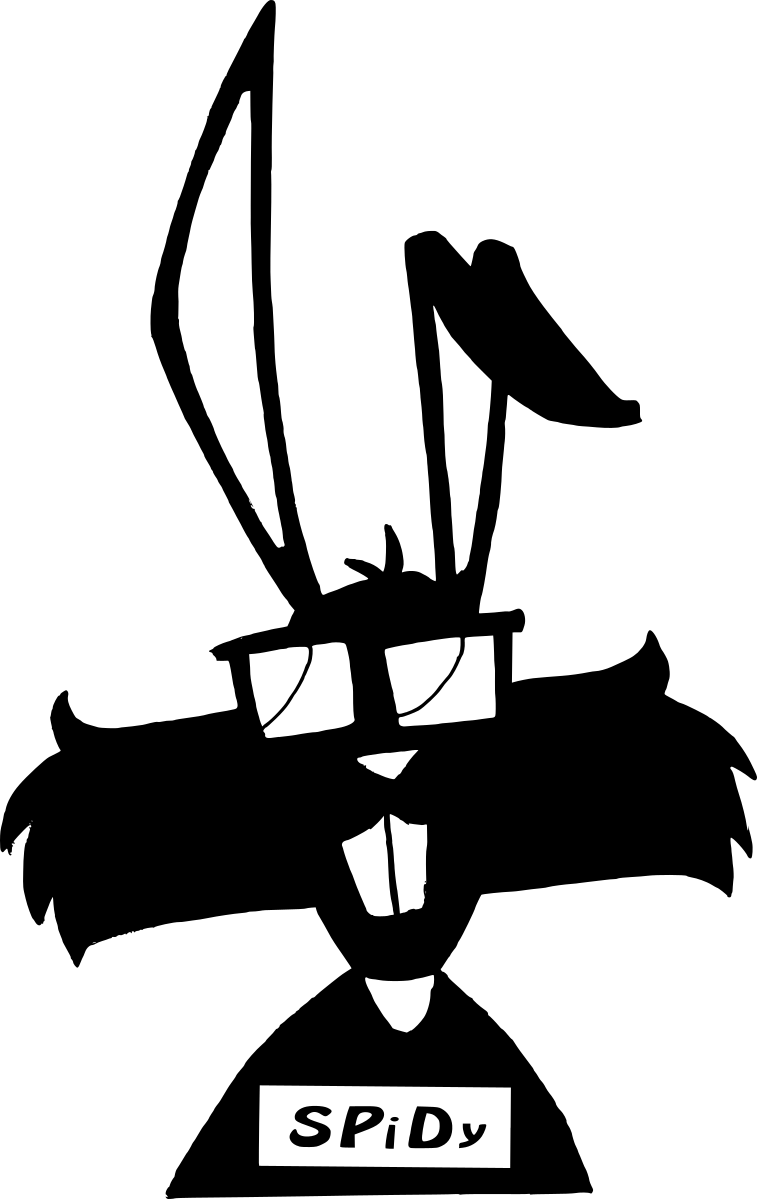 Sabato 7 settembre 2019 - 16a edizioneNOME DELLA SQUADRA

.....................................................................* REFERENTE della squadra (responsabile maggiorenne in caso di giocatori/giocatrici minorenni)		Cooperativa di solidarietà sociale ONLUSVia delle Laste, 22 - 38121 Trentotel. 0461 238720 | fax 0461 236353email: coop@vsi.it | web: www.vsi.itn° iscrizione Albo Nazionale Enti Cooperativi A 158150P. IVA e C. F. 00414590224n° di iscrizione CCIAA 00414590224Il torneo è rivolto a giocatori dai 14 anni in su, con l’obbligo di un responsabile maggiorenne dellasquadra; può essere responsabile anche un accompagnatore non giocante.ISCRIZIONI:L’iscrizione può essere effettuata:- entro lunedì 2 settembre al costo di 8€- sabato 7 settembre al costo di 10€Chi si iscrive ai tornei avrà in omaggio una storica maglietta del Social e la partecipazione all’aperitivo di sabato pomeriggio a conclusione dei tornei verso le 17.30.Il ricavato e le offerte raccolte andranno a beneficio di progetti sociali educativi promossi dagli entiorganizzatori.Sono previste agevolazioni per bambini e famiglie numerose.Per il pranzo e per tutta la durata del torneo funzionerà uno stand gastronomico e il bar.Le squadre dovranno presentarsi munite di pallone proprio.MODALITÀ DI PAGAMENTO:1) Compila il modulo iscrizione e invialo a socialplayday@vsi.it, allegando la ricevuta del bonifico:	Cassa Rurale di Trento	IBAN: IT95E0830401845000045353475	causale: “Offerta Libera per Social Play Day”2) In alternativa all’email, l’iscrizione e il pagamento può essere fatto direttamente a partire da lunedì 26 agosto presso la Cooperativa Villa S. IgnazioPer informazioni ed iscrizioni contattare:socialplayday@vsi.itwww.vsi.it0461 238720 Social Play Day - 7 settembre 2019 – 16a edizioneInformativa ex art. 13 D.lgs. 196/2003 integrata con le modifiche introdotte dal DECRETO LEGISLATIVO 10 agosto 2018, n. 101, recante “Disposizioni per l'adeguamento della normativa nazionale alle disposizioni del regolamento (UE) 2016/679 del Parlamento europeo e del Consiglio, del 27 aprile 2016, relativo alla protezione delle persone fisiche con riguardo al trattamento dei dati personali, nonché alla libera circolazione di tali dati e che abroga la direttiva 95/46/CE (regolamento generale sulla protezione dei dati)” (in G.U. 4 settembre 2018 n.205).La informiamo che il D.lgs. n. 196 del 30 giugno 2003 "Codice in materia di protezione dei dati personali"prevede la tutela delle persone e di altri soggetti rispetto al trattamento dei dati personali.Secondo la normativa indicata, tale trattamento sarà improntato ai principi di correttezza, liceità etrasparenza e di tutela della Sua riservatezza e dei Suoi diritti.Ai sensi dell'articolo 13 del D.lgs. n.196/2003, pertanto, Le comunichiamo:1. I dati da Lei forniti verranno trattati per la preparazione, l’organizzazione e la gestione delle giornate diincontro e gioco denominate “Social Play Day”;2. Il trattamento sarà effettuato con le seguenti modalità: manuale e informatico;3. I dati non saranno comunicati ad altri soggetti, né saranno oggetto di diffusione all’esterno dellaCooperativa Villa S.Ignazio;4. Il titolare del trattamento è: Villa S.Ignazio Cooperativa di Solidarietà Sociale Onlus P.I. 00414590224,Trento, via delle Laste 22, nella persona del suo presidente pro-tempore;5. Il responsabile del trattamento è Massimo Komatz, altre informazioni sono reperibili dal sitohttp://coop.vsi.it/6. In ogni momento potrà esercitare i Suoi diritti nei confronti del titolare del trattamento, ai sensidell'art.7 del D.lgs.196/2003.CONSENSO ex art. 24 D.Lgs. 196/2003Premesso che, come comunicato nell’informativa che mi è stata fornita ai sensi del D.Lgs. 196/2003,l’iscrizione alla manifestazione Social Play Day prevede il trattamento dei dati personali e benché il citatoart. 24 del D.Lgs. 196/2003 comma h) contempli la possibilità, per gli enti senza scopo di lucro, ditrattare i dati personali non sensibili per gli scopi previsti dallo Statuto (disponibile su richiestadell’interessato) senza consenso dell’interessato, con la firma in calce a questo documento l’interessatodichiara di essere a conoscenza ed acconsentire:al trattamento dei dati personali o ai dati di coloro sui quali esercita la patria podestà;che durante la manifestazione denominata “Social Play Day” verranno effettuate fotografie e riprese con telecamere che potranno coinvolgere anche l’interessato o coloro sui quali l’interessato esercita la patria podestà e che tali fotografie e riprese potranno in seguito essere pubblicate in forma cartaceo e/o informatica.Modulo di iscrizione ai tornei□ GREEN VOLLEY (4x4, almeno 2 ragazze in campo)□ STREET BASKET (3x3)□ BIGLIE DA SPIAGGIA (singolo)□ CALCIO TENNIS (2x2)□ CALCETTO - calcio balilla (2x2)NOTE:• Ogni squadra può partecipare a più attività se il numero di componenti è tale da non interrompere il regolare svolgimento dei tornei in caso di partite giocate in contemporanea.(esempio: 8 iscritti = 4 volley + 3 basket + 1 biglie).• Si segnala la possibilità di trovare irregolarità nel terreno di gioco; si prega pertanto di prestarvi attenzione. L'organizzazione declina ogni responsabilità per incidenti o danni a persone o cose, prima, durante e dopo lo svolgimento della manifestazione e rispetto a conseguenze dell’attività sportiva sul proprio stato di salute psico-fisica.• Se sei interessato a ricevere informazioni sul servizio civile volontario, metti un asterisco accanto al tuo indirizzo e-mail.Nome e cognomeLuogo e data di nascitae-mailfirma per presa visione delle 3pagine e consenso informativasottostante trattamento dati1* ref2345678910